БАШКОРТОСТАН РЕСПУБЛИКАҺЫ БӨРЙӘН РАЙОНЫ МУНИЦИПАЛЬ РАЙОНЫНЫҢ ИСКЕ СОБХАНҒОЛ АУЫЛ  СОВЕТЫ АУЫЛ БИЛӘМӘҺЕ ХАКИМИӘТЕ 453580, ИСКЕ СОБХАНҒОЛАУЫЛЫСАЛАУАТ УРАМЫ, 38. тел. (34755) 3-68-00АДМИНСТРАЦИЯ СЕЛЬСКОГОПОСЕЛЕНИЯ СТАРОСУБХАНГУЛОВСКИЙ СЕЛЬСОВЕТМУНИЦИПАЛЬНОГО РАЙОНАБУРЗЯНСКИЙ РАЙОН РЕСПУБЛИКИ БАШКОРТОСТАН453580, с. Старосубхангуловоул. Салавата, 38 тел. (34755) 3-68-00__________________________________________________________________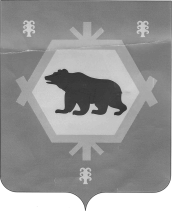                КАРАР				                                 ПОСТАНОВЛЕНИЕ     «16»  ноябрь 2021 йыл                №  14-п                      «16» ноября 2021 годаОб утверждении аукционной документации на право заключения договора купли-продажи имущества, находящегося в собственности администрациисельского поселения Старосубхангуловский сельсовет муниципального района Бурзянский район Республики БашкортостанВ соответствии с Федеральным законом от 21 декабря 2001 года № 178-ФЗ «О приватизации государственного и муниципального имущества», законом Республики Башкортостан № 372-з от 04.12.2002 года «О приватизации государственного имущества в Республике Башкортостан», постановлением Правительства Российской Федерации от 12 августа 2002 года № 585 «Об утверждении Положения об организации продажи государственного или муниципального имущества на аукционе», решения Совета от 03.04.2019 года № 27-41/146 «Об утверждении прогнозного плана (программы) приватизации муниципального имущества сельского поселения Старосубхангуловский сельсовет муниципального района Бурзянский район Республики Башкортостан на 2021 год», Администрация сельского поселения Старосубхангуловский сельсовет муниципального района Бурзянский район Республики БашкортостанПОСТАНОВЛЯЕТ:1. Утвердить аукционную документацию на право заключения договора купли-продажи имущества, находящегося в собственности администрации сельского поселения Старосубхангуловский сельсовет муниципального района Бурзянский район Республики Башкортостан:- автомобиль спецназначения АП 18-10, VIN Y69AP1810C0M11204, рег. № 0 402 СВ 102, 2012 года выпуска.2. Обеспечить публикацию сообщения на официальном сайте Администрации сельского поселения Старосубхангуловский сельсовет муниципального района Бурзянский район Республики Башкортостан и на официальном сайте Российской Федерации www.torgi.gov.ru в сети «Интернет» о проведении открытого аукциона на право заключения договора купли-продажи согласно аукционной документации. 3. Контроль за исполнением настоящего постановления оставляю за собой.Глава   сельского поселения			                                  Р.Р.Шахниязов                                                                                  